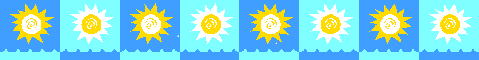 Wisner-Pilger Elementary School    Second Grade Supply List2 Boxes of Kleenex1 bottle of Elmer’s Glue2 Large Glue Sticks1 box of 24 count Crayons1 pair of Scissors2 Pocket Folders4 Red Pens1 box of Colored Markers (wide)1 Pencil Box 1 Fabric Zipper Pouch for crayons1 Notebook (wide ruled)12 Pencils-Sharpened2 large, soft erasers4 dry erase markers (any color)1 set of inexpensive EarbudsCoins for Math – 20 pennies, 8 nickels, 10 dimes, 6 quarters*At the end of the year your child will bring the coins home.Please label all supplies.Supplies will need to be replenished throughout the school year as needed.